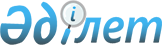 "Уақытша кедендік бақылау аймақтары, уақытша сақтау орындары және бажсыз сауда дүкендерінің кейбір мәселелері туралы" Қазақстан Республикасы Қаржы министрінің 2018 жылғы 23 ақпандағы № 280 бұйрығына өзгерістер мен толықтыру енгізу туралыҚазақстан Республикасы Қаржы министрінің 2024 жылғы 11 шілдедегі № 432 бұйрығы. Қазақстан Республикасының Әділет министрлігінде 2024 жылғы 15 шілдеде № 34736 болып тіркелді
      БҰЙЫРАМЫН:
      1. "Уақытша кедендік бақылау аймақтары, уақытша сақтау орындары және бажсыз сауда дүкендерінің кейбір мәселелері туралы" Қазақстан Республикасы Қаржы министрінің 2018 жылғы 23 ақпандағы № 280 бұйрығына (Нормативтік құқықтық актілерді мемлекеттік тіркеу тізілімінде №16549 болып тіркелген) мынадай өзгерістер мен толықтыру енгізілсін:
      1-тармақтың 2) тармақшасы мынадай редакцияда жазылсын:
      "2) осы бұйрыққа 2-қосымшаға сәйкес Еркін қойма аумағының периметрін қоршауға және бейнебақылау жүйесімен жарақтандыруға қойылатын талаптарды қоса алғанда, уақытша сақтау қоймасы, ашық және жабық типті кеден қоймасы, еркін қойма ретінде пайдалануға арналған немесе пайдаланылатын құрылысжайларды, үй-жайларды (үй-жайлардың бөліктерін) және (немесе) ашық алаңдарды орналастыруға (еркін қоймалардан басқа), жайластыруға және жабдықтауға қойылатын талаптар;";
      көрсетілген бұйрықпен бекітілген, Еркін қойма аумағының периметрін қоршауға және бейнебақылау жүйесімен жарақтандыруға қойылатын талаптарды қоса алғанда, уақытша сақтау қоймасы, ашық және жабық типті кеден қоймасы, еркін қойма ретінде пайдалануға арналған немесе пайдаланылатын құрылысжайларды, үй-жайларды (үй-жайлардың бөліктерін) және (немесе) ашық алаңдарды орналастыруға (еркін қоймалардан басқа), жайластыруға және жабдықтауға қойылатын талаптарда:
      тақырып мынадай редакцияда жазылсын:
      "Еркін қойма аумағының периметрін қоршауға және бейнебақылау жүйесімен жарақтандыруға қойылатын талаптарды қоса алғанда, уақытша сақтау қоймасы, ашық және жабық типті кеден қоймасы, еркін қойма ретінде пайдалануға арналған немесе пайдаланылатын құрылысжайларды, үй-жайларды (үй-жайлардың бөліктерін) және (немесе) ашық алаңдарды орналастыруға (еркін қоймалардан басқа), жайластыруға және жабдықтауға қойылатын талаптар";
      1-тармақ мынадай редакцияда жазылсын:
      "1. Осы Еркін қойма аумағының периметрін қоршауға және бейнебақылау жүйесімен жарақтандыруға қойылатын талаптарды қоса алғанда, уақытша сақтау қоймасы, ашық және жабық типті кеден қоймасы, еркін қойма ретінде пайдалануға арналған немесе пайдаланылатын құрылысжайларды, үй-жайларды (үй-жайлардың бөліктерін) және (немесе) ашық алаңдарды орналастыруға (еркін қоймалардан басқа), жайластыруға және жабдықтауға қойылатын талаптар (бұдан әрі – Талаптар) "Қазақстан Республикасындағы кедендік реттеу туралы" Қазақстан Республикасы Кодексінің (бұдан әрі – Кодекс) 502-бабының 4-тармағына, 509-бабының 5-тармағына, 516-бабының 4-тармағына сәйкес әзірленген және еркін қойма аумағының периметрін қоршауға және бейнебақылау жүйесімен жарақтандыруға қойылатын талаптарды қоса алғанда, уақытша сақтау қоймасы, ашық және жабық типті кеден қоймасы, еркін қойма ретінде пайдалануға арналған немесе пайдаланылатын құрылысжайларды, үй-жайларды (үй-жайлардың бөліктерін) және (немесе) ашық алаңдарды орналастыруға (еркін қоймалардан басқа), жайластыруға және жабдықтауға қойылатын талаптарды айқындайды.";
      2-тараудың тақырыбы мынадай редакцияда жазылсын: 
      "2-тарау. Еркін қойма аумағының периметрін қоршауға және бейнебақылау жүйесімен жарақтандыруға қойылатын талаптарды қоса алғанда, уақытша сақтау қоймасы, ашық және жабық типті кеден қоймасы, еркін қойма ретінде пайдалануға арналған немесе пайдаланылатын құрылысжайларды, үй-жайларды (үй-жайлардың бөліктерін) және (немесе) ашық алаңдарды орналастыруға (еркін қоймалардан басқа), жайластыруға және жабдықтауға қойылатын талаптар";
      2-тармақтың бірінші абзацы мынадай редакцияда жазылсын:
      "2. Уақытша сақтау қоймасы, ашық және жабық типті кеден қоймасы, еркін қойма ретінде пайдалануға арналған немесе пайдаланылатын құрылысжайларды, үй-жайлар (үй-жайлардың бөліктерін) және (немесе) ашық алаңдар (бұдан әрі – Қоймалар):";
      4-тармақ мынадай мазмұндағы тоғызыншы абзацпен толықтырылсын:
      "Ашық типті кеден қоймасы аумағының (үй-жайының) бір бөлігі уақытша сақтау қоймасы ретінде пайдаланылған жағдайда, кеден қоймасының иесі уақытша сақтау қоймасына техникалық жарамды кіреберіс жолдарының болуын, электр жарығымен жарақтандырылған және тәулік бойы режимде жұмыс істейтін, мемлекеттік кірістер органының нақты уақыт режимінде бейнеақпаратты қарауға қашықтықтан қол жеткізуіне, күнтізбелік отыз күн ішінде бейнеақпаратты жинақтауға және қарауды жүзеге асыруға мүмкіндік беретін бейнебайқау құралдарымен жабдықталған, тауарларды жете тексеруге арналған орындардың, оның ішінде жабық алаңдардың болуын қамтамасыз етеді.".
      2. Қазақстан Республикасы Қаржы министрлігінің Мемлекеттік кірістер комитеті Қазақстан Республикасының заңнамасында белгіленген тәртіппен:
      1) осы бұйрықты Қазақстан Республикасының Әділет министрлігінде мемлекеттік тіркеуді;
      2) осы бұйрықты Қазақстан Республикасы Қаржы министрлігінің интернет-ресурсында орналастыруды;
      3) осы бұйрық Қазақстан Республикасының Әділет министрлігінде мемлекеттік тіркелгеннен кейін он жұмыс күні ішінде осы тармақтың 1) және 2) тармақшасында көзделген іс-шаралардың орындалуы туралы мәліметтерді Қазақстан Республикасы Қаржы министрлігінің Заң қызметі департаментіне ұсынуды қамтамасыз етсін.
      3. Осы бұйрық алғашқы ресми жарияланған күнінен кейін күнтізбелік он күн өткен соң қолданысқа енгізіледі.
					© 2012. Қазақстан Республикасы Әділет министрлігінің «Қазақстан Республикасының Заңнама және құқықтық ақпарат институты» ШЖҚ РМК
				
      Қазақстан РеспубликасыныңҚаржы министрі

М. Такиев
